Iowa Department						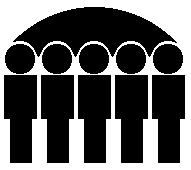 Of Human ServicesKevin W. Concannon, Director	Statistical Report On FIP Applications And Cases Discontinued	January 2004	Number of 	FIP	FIP-UP	Total	Pending at Beginning of 	694	139	833	Received during the 	4,555	724	5,279	Total Dispositions in 	4,410	685	5,095	Approved:	3,399	461	3,860	Denied:	769	177	946	Disposed of by 	242	47	289	Pending at end of 	839	178	1,017	Reasons for 	No Eligible Child:	114	9	123	Not Deprived of Support 	0	0	0	Resources Exceed 	18	7	25	Income Exceeds 	266	102	368	Failure to Comply w/ 	358	57	415	Failure to Comply w/ 	0	0	0	Undocumented Alien:	2	1	3	Nonresident:	11	1	12Reasons for other 	Application Withdrawn:	239	47	286	Unable to Locate or 	3	0	3Reasons for Cancellation of 	No Longer Eligible Child:	206	3	209	No Longer Deprived of 	0	0	0	Resources Exceed 	1	0	1	Income Exceeds Limits:	629	149	778	Moved or Cannot 	59	8	67	Recipient Initiative:	293	34	327	Failure to Comply w/ 	728	128	856	Failure to Comply w/ 	0	0	0	Loss of Disregards under 	0	0	0Total Cases Cancelled:	1,916	322	2,238Prepared by:Bureau of Research Analysis	Judy Darr (515) 281-4695Division of Results Based Accountability	   Statistical Research Analyst	